KATA PENGANTARDengan segala kerendahan hati penulis memanjatkan puji syukur kehadirat Allah SWT yang telah melimpahkan taufik, hidayah dan inayah-Nya sehingga penulis dapat menyelesaikan skripsi yang berjudul “Kinerja Karyawan Ditinjau Dari Motivasi, Kompetensi dan Profesionalisme Pada KJPP Felix Sutandar & Rekan Cabang Jawa Tengah” dalam rangka menyelesaikan studi Strata I untuk mencapai gelar Sarjana Manajemen pada Fakultas Ekonomi Universitas Islam Batik Surakarta. Penyusunan skripsi ini tidak mungkin dapat diselesaikan dengan baik tanpa bimbingan, bantuan, dan dukungan dari berbagai pihak, maka dengan rasa hormat penulis mengucapkan terima kasih kepada:Dr. H. Amir Junaidi, S.H., M.H. selaku Rektor Universitas Islam Batik Surakarta yang telah memberikan kesempatan penulis untuk menempuh perkuliahan Fakultas Ekonomi Program Studi Manajemen di Universitas Islam Batik Surakarta.Dr. Ec. Dra. Hj. Istiatin, S.E., M.M. selaku Dekan Fakultas Ekonomi Universitas Islam Batik Surakarta, serta selaku pembimbing I yang telah memberikan pengarahan dan dukungan selama penyusunan skripsi ini.Fithri Setya Marwati, S.E., M.M. selaku Kepala Progam Studi Manajemen Fakultas Ekonomi yang telah menyetujui skripsi ini.Dr. Sarsono, S.E, M.Si. selaku pembimbing II yang telah memberikan pengarahan dan dukungan selama penyusunan skripsi ini.Bapak dan Ibu Dosen Fakultas Ekonomi Program Studi Manajemen yang telah memberikan ilmu teori maupun praktek selama perkuliahan di Universitas Islam Batik Surakarta.Totok Edy Susanto, ST. selaku pimpinan KJPP Felix Sutandar & Rekan Cabang Jawa TengahSemua karyawan KJPP Felix Sutandar & Rekan Cabang Jawa Tengah yang telah bersedia memberi jawaban kuesioner penelitian ini.Semua pihak yang telah membantu dan memotivasi penulis sehingga skripsi ini terwujud.Penulis menyadari masih terdapat banyak kekurangan sehingga penulis mengharapkan saran dan kritik yang membangun demi penyempurnaan skripsi ini. Dengan kerendahan hati penulis mengucapkan terima kasih kepada semua pihak yang telah membantu dan dalam penyelesaian skripsi ini.Semoga skripsi ini dapat bermanfaat bagi penulis dan pembaca serta dapat menambah khasanah keilmuan untuk masa yang akan datang.Surakarta,	15 Juli 2022     Penulis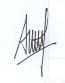 							   (Achmad Ali Mareta A.)